NOME:									DATA:	Exercícios de cartografia: continentes, oceanos e mares: ênfase na América e na África- Geografia 8º ano 1) O mapa-múndi abaixo apresenta todos os continentes destacados em cores distintas. Marque a alternativa que corresponde à cor do continente africano no mapa.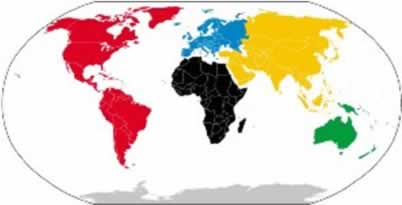 a) Vermelhob) Amareloc) Verded) Azule) Preto2) As pessoas sempre conviveram com a ideia de que o mundo era constituído por cinco oceanos. No entanto, conforme as classificações mais recentes, existem apenas três oceanos no mundo. Assinale a alternativa que indica corretamente os seus respectivos nomes:a) Glacial Ártico, Índico e Pacíficob) Glacial Antártico, Atlântico e Índicoc) Pacífico, Atlântico e Índicod) Glacial Ártico, Glacial Antártico e Atlânticoe) Pacífico, Antártico e Boreal3) Com extensão territorial de 42 milhões de quilômetros quadrados, a América é o segundo maior continente. Essa grande porção territorial é subdividida em três grandes regiões, denominadas subcontinentes. Cite os três subcontinentes da América e indique três países de cada um deles.América do Norte, Ásia, EuropaAmérica do Norte, America do Sul e EurásiaAmérica do Norte, América Central e América do SulAfrica, Ásia e Europa4) Relacione a coluna dos países com as respectivas capitais:1 – Canadá                                                               (  ) Caracas                                                         2 – Haiti                                                                     (  ) Assunção3 – Paraguai                                                             (  ) Havana4 – México                                                                 (  ) São José5 – Brasil                                                                   (  ) Ottawa 6 – Colômbia                                                            (  )  Brasília7 – Cuba                                                                    (  )  Kingston8 – Argentina                                                             (  ) Cidade do México9 – Estados Unidos                                                (  ) Bogotá10 – Costa Rica                                                       (  ) Buenos Aires11 – Venezuela                                                         (  ) Porto Príncipe12 – Jamaica                                                            (  ) Washington11,3,7,10,1,5,12,4,6,8,2,99,2,8,6,4,12,5,1,10,7,3,115,1,10,7,3,11,9,2,8,6,4,1211,3,7,9,2,8,12,4,6,5,10,15) Qual é o maior mar da superfície terrestre?a) Mar Mediterrâneob) Mar do Caribec) Mar do Corald) Mar de Beringe) Mar da ChinaGABARITOQuestão 1Questão 2Questão 3Questão 4Questão 5ECCAB